            OŠ Antona Globočnika Postojna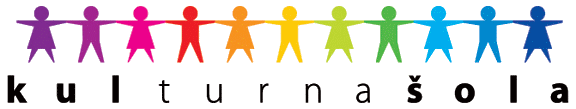                  Cesta na Kremenco 2                 6230 Postojna                 Tel: 05 7000 300, 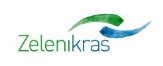                  http://www.osagpostojna.si/                 E-mail: os.antona-globocnika-po@guest.arnes.siIZJAVA O IZPOLNJEVANJU POGOJA »PCT«Spodaj podpisani ____________________________________________________________, izjavljam, da izpolnjujem pogoj P(rebolel) C(epljen) T(estiran) z enim od spodaj navedenih potrdil in/ali dokazil:dokazilo o negativnem rezultatu PCR na virus SARS-CoV-2, ki ni starejši od 72 ur ali hitrega testa HAG na virus SARS-CoV-2, ki ni starejši od 48 ur od odvzema brisa,dokazilo o cepljenju zoper COVID-19, s katerim dokazujete, da je preteklo od prejema:drugega odmerka cepiva proizvajalca Pfizer najmanj 7 dni, Moderne najmanj 14 dni (v primeru prebolelosti zadošča en odmerek cepiva v obdobju 240 dni po pozitivnem testu PCR ali pojavu simptomov),prvega odmerka cepiva proizvajalca AstraZeneca najmanj 21 dni,odmerka cepiva Janssen najmanj 14 dni,dokazilo o pozitivnem rezultatu testa PCR, ki je starejši od deset dni, razen če zdravnik presodi drugače, vendar ni starejši od šest mesecev,potrdilo zdravnika, da je oseba prebolela COVID-19 in od začetka simptomov ni minilo več kot šest mesecev.Postojna, dne _____________ 					Podpis:____________________